新 书 推 荐中文书名：《来吧，走起来！：步行让生活更美好》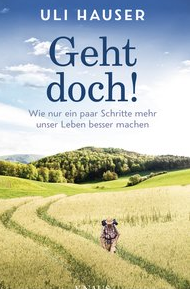 英文书名：Come on, Walk!: How only a few steps more make life better         德文书名：Geht doch!作    者：Uli Hauser   出 版 社：Verlagsgruppe Random House GmbH       代理公司：ANA/ Susan Xia 页    数：256页出版时间：2018年4月代理地区：中国大陆、台湾审读资料：电子稿类    型：非小说/ 保健内容简介：引人入胜的报道，为走路唱一首赞歌。尤里·豪泽对走路情有独钟，包括其他人宁愿选择自驾的长途徒步。他几乎从未思考过为什么，也几乎从未在意穿什么鞋，或是如何迈步，如何把一只脚挪到另一只脚前。一个夏天，他从汉堡出发向着南方走，目的地是意大利。之于走路，他想探索更多——对一个人的生命会有什么影响，对大脑和腿会有什么影响。他觉得，我们总是匆匆忙忙地从一个地方奔向下一个地方；总是选择坐轿车、公车或火车；花了太多的时间坐着；却鲜少关注我们自己。    他走到南方，没有时间的压力，也没有日记的指令，在旅行期间，最终听从了他的双脚。他拜访了整形外科专家和其他医生，与鞋匠、体育科学家和僧侣交谈。他让邂逅的路人将他带入下一次相遇和下一个故事。他一步一步地享受当下的美景。他坚信一件事：如果多走一走，我们的生活都会更美好。作者简介：    尤里·豪泽（Uli Hauser）出生于1962年，曾致力于儿童和青少年教育研究。著有《父母需要界限》一书，担任《德国与社会》每周专栏编辑。谢谢您的阅读！请将反馈信息发至：夏蕊（Susan Xia）安德鲁·纳伯格联合国际有限公司北京代表处北京市海淀区中关村大街甲59号中国人民大学文化大厦1705室邮编：100872电话：010-82504406传真：010-82504200Email：susan@nurnberg.com.cn 网址：http://www.nurnberg.com.cn
微博：http://weibo.com/nurnberg豆瓣小站：http://site.douban.com/110577/